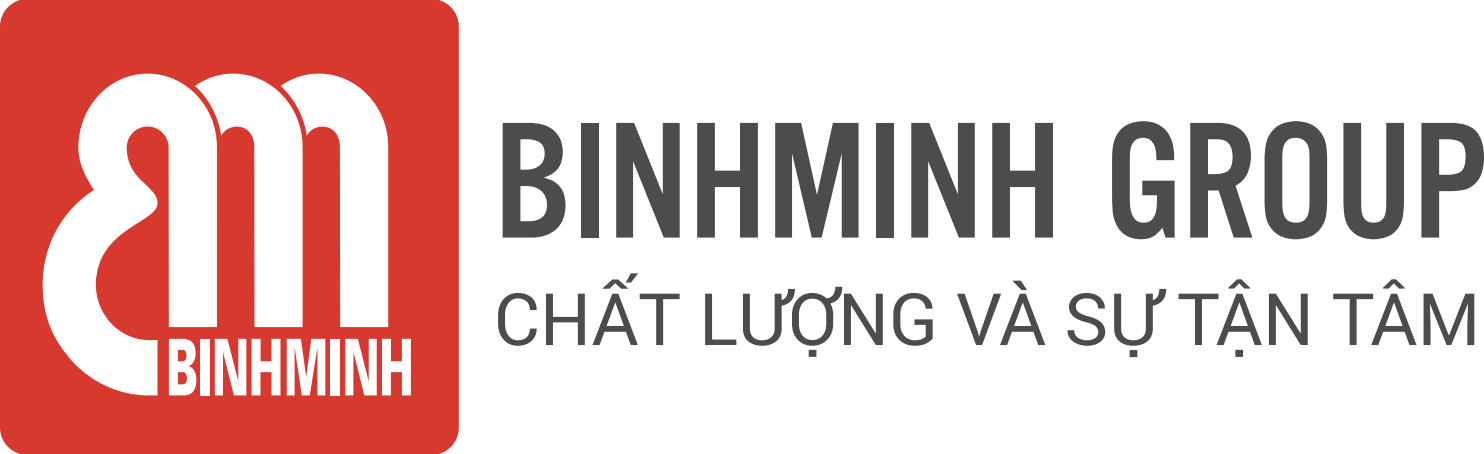 NỘI DUNG BÀI HỌC TUẦN 7 – LỚP 2(16/10/2023 – 20/10/2023)CHƯƠNG TRÌNH LÀM QUEN TIẾNG ANH VỚI GVNNCác ba/mẹ và các con học sinh thân mến, Các ba/mẹ vui lòng xem bảng dưới đây để theo dõi nội dung học tập tuần này của các con nhé!UNIT 1: STORIESSách: Explore Our World 2 –  Student book (SB)               Explore Our World 2 –  Work book (WB)* Ghi chú:  Các con học thuộc từ vựng.Luyện nói từ vựng và cấu trúc.Khuyến khích các con viết từ mới mỗi từ 2 dòng ở nhà.Trân trọng cảm ơn sự quan tâm, tạo điều kiện của các Thầy/Cô và Quý Phụ huynh trong việc đồng hành cùng con vui học!TiếtNội dung bài  họcSách Bài tập(Work Book)  13Student’s Book – Trang 11, 12I.  Vocabulary/ Từ vựng: a frog (một con ếch), a friend (một người bạn), a crown (một chiếc vương miện), happy (hạnh phúc), sad (buồn)II.  Review/ Ôn tập: a story (một câu chuyện), stories (những câu chuyện), a king (một vị vua), a queen (một vị nữ hoàng), a princess (một nàng công chúa), a prince (một vị hoàng tử)III.  Structures:He is a ____. (king) (Ông ấy là một ____. (vị vua))She is a ____. (queen) (Bà ấy là một ____. (nữ hoàng))                 14    Student’s Book – Trang 12II.  Review/ Ôn tập: a king (một vị vua), a queen (một vị  nữ hoàng), a princess (một nàng công chúa), a prince (một chàng hoàng tử), a friend (một người bạn), a frog (một con ếch), sad (buồn), happy (hạnh phúc), a story (một câu chuyện), a crown (một chiếc vương miện), a castle (một tòa lâu đài)III.  Structures/ Cấu trúc câu:Who is this? – It’s a ___. (Đây là ai? - Nó là một____.)What is it? – It’s a ____. (Nó là gì? - Nó là một ____.)Is this a king? (Đây là một vị vua phải không?)Yes, he is./ No, he isn’t. (Đúng vậy./ Không phải)● Is it a frog? (Nó là con ếch phải không?)- Yes, it is. (Vâng, đúng vậy.)- No it isn’t. (Không phải)